Wednesday 27th January 2021IALT: be able to identify and discuss the ten Gurus of Sikhism.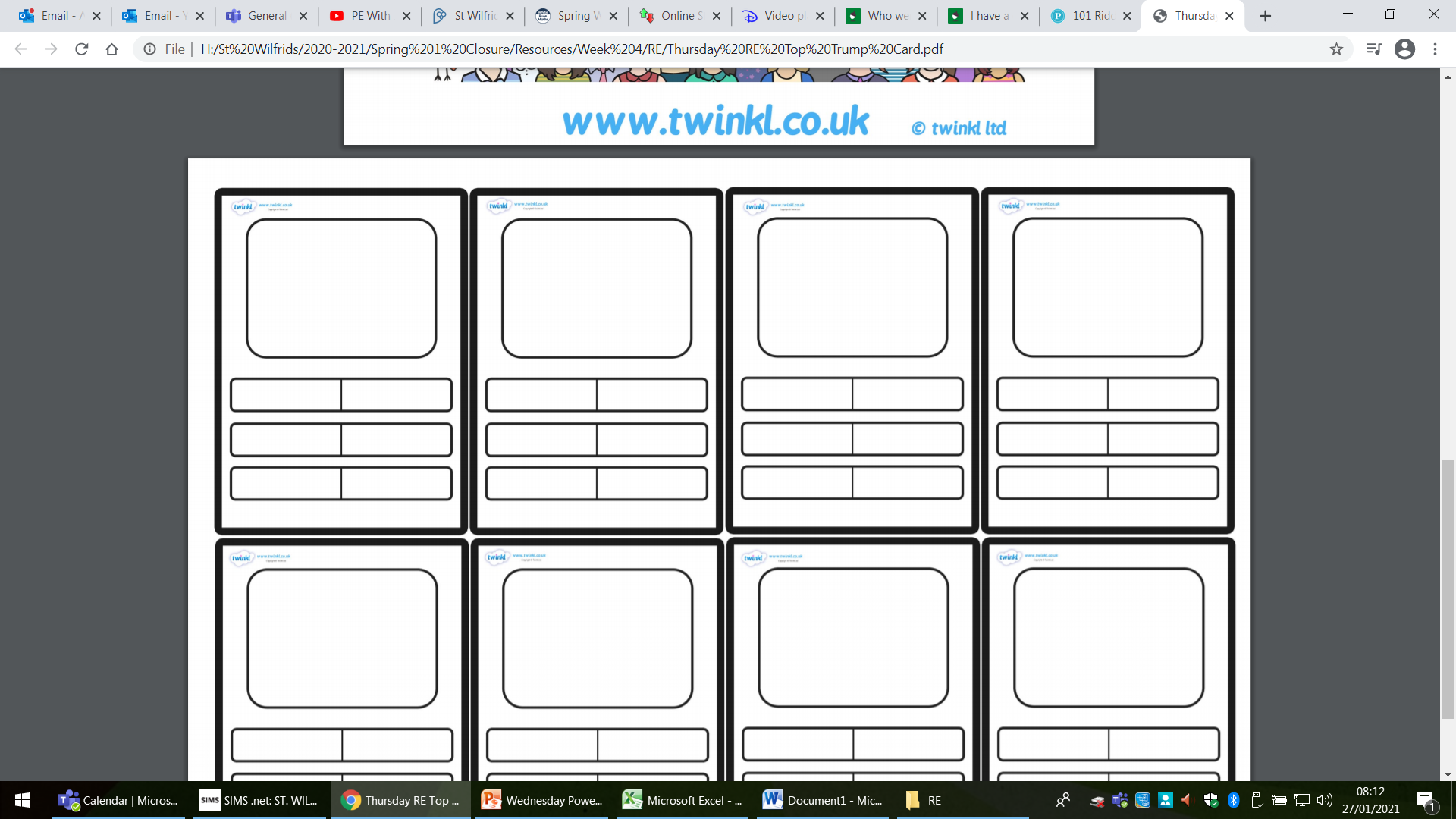 